January 8, 2020<Student Name><Address>Dear <STUDENT>:I am pleased to offer you a Graduate Teaching Assistantship in the <DEPARTMENT/UNIT NAME > in the 2020 Summer Session. The appointment is for the <SESSION>, beginning on <DATE> and ending on <DATE>.  Your assignment will be as follows:Class Name:                                                               	Credit Hours:Session/Dates:                                                        	Days & Time:Location of Class:				Maximum Salary:Summer Session payment dates are as follows:	Pre-Session	8-Week Session	1st Session	2nd Session67% - May 31	25% - May 31	68% - June 30	60% - July 3133% - June 30	55% - June 30	32% - July 31	40% - August 3120% - July 31The actual amount to be paid to you is based on the final enrollment for your course(s) and is guided by the CEHS partial pay schedule. Specifically, if a course does not meet minimum student enrollment numbers, your pay may be prorated by the number of enrolled students. If the pay is prorated, our department will contact you to discuss options for the course. Additionally, the department retains the right to cancel the course at any time prior to it starting.  If cancelled, you will receive no financial compensation.You are not required to register for courses during the summer.  However, if you are employed in the summer but not registered for courses, you will be subject to FICA and Medicare taxes (currently 7.65% of your salary).  To be exempt from FICA and Medicare taxes a student must enroll in 4 or more credit hours, all summer sessions combined.Your accepting this appointment indicates your willingness to meet all classes as scheduled and to turn in grade reports by the due date. Any special arrangements must be approved by the Chair of the Department. Please sign your name below to indicate your intent to accept or decline this offer.  If I do not hear back from you or receive a signed copy of this letter by <DATE>, I will presume you have declined the offer and it will be withdrawn.Sincerely,Name Chair, Name of Department□   I accept the assistantship offer as stated above and agree to abide by the terms and conditions outlined above. □   I decline the assistantship offer as stated above.__________________________________________________________________________________________________________________Print Name							NU ID__________________________________________________________________________________________________________________Signature							Date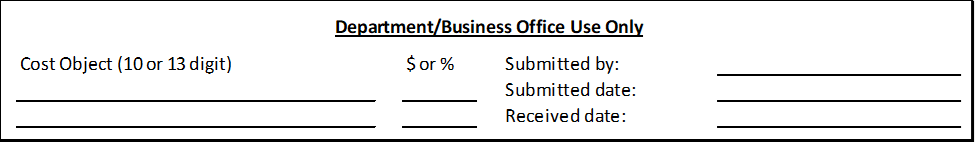 